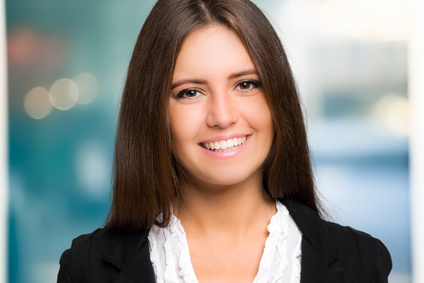 Cher(e) Candidat(e)Merci d'avoir téléchargé ce modèle sur notre site. Nous espérons qu'il vous aidera à mettre en valeur votre CV.---------------------------------------------------------------------------------------Besoin de conseils pour rédiger votre CV ou vous préparer pour l’entretien d’embauche ? Consultez nos articles :- Le titre du CV : guide pratique + 30 exemples- Comment mettre en valeur son expérience professionnelle ?- Rédiger une accroche de CV percutante + 9 exemples- Les 7 points clés d'un CV réussi- Personnalisez votre CV avec des icônes gratuites- Bien préparer son entretien 
Nous proposons également plusieurs centaines d'exemples de lettres de motivation classées par métier et des modèles pour les mettre en forme.1200 exemples de lettres de motivation Les modèles de courrierTous nos conseils pour rédiger une lettre efficace 
- Nous vous souhaitons bonne chance dans vos recherches et vos entretiens 

Enfin, rappelez-vous qu'une bonne candidature est une candidature personnalisée ! Prenez donc le temps de la rédiger avec soin car elle décrit votre parcours professionnel et votre personnalité. 
----------------

Copyright : Les contenus diffusés sur notre site (modèles de CV, modèles de lettre, articles ...) sont la propriété de creeruncv.com. Leur utilisation est limitée à un usage strictement personnel. Il est interdit de les diffuser ou redistribuer sans notre accord. Contenus déposés dans 180 pays devant huissier. Reproduction strictement interdite, même partielle. Limité à un usage strictement personnel. Disclaimer : Les modèles disponibles sur notre site fournis "en l'état" et sans garantie.Créeruncv.com est un site gratuit. FORMATIONFORMATIONFORMATION2013-2014  NOM DE L’ECOLETitre du diplôme - formationDécrivez en une ligne les objectifs et les spécialités de cette formation. Inscrivez votre mention si vous en avez eu une.
Options : Marketing & NTICMention : Très bienMémoire : Titre du mémoire / rapport de stage2013-2014  NOM DE L’ECOLETitre du diplôme - formationDécrivez en une ligne les objectifs et les spécialités de cette formation. Inscrivez votre mention si vous en avez eu une.
Options : Marketing & NTICMention : Très bienMémoire : Titre du mémoire / rapport de stage2013-2014  NOM DE L’ECOLETitre du diplôme - formationDécrivez en une ligne les objectifs et les spécialités de cette formation. Inscrivez votre mention si vous en avez eu une.Options : Marketing & NTICMention : Très bienMémoire : Titre du mémoire / rapport de stageSTAGESSTAGESSTAGESNOM SOCIETE, VILLEStage …Décrivez ici les fonctions que vous avez occupé. Décrivez également vos missions.NOM SOCIETE, VILLEStage …Décrivez ici les fonctions que vous avez occupé. Décrivez également vos missions.NOM SOCIETE, VILLEStage …Décrivez ici les fonctions que vous avez occupé. Décrivez également vos missions.